Полностью избавится от эмоций и не разумно, и невозможно. Нет эмоций плохих или хороших. По мнению Жан-Жака Руссо, «все страсти хороши, 
когда мы владеем ими, и все дурны, когда мы им подчиняемся».
Джонатан Свифт сказал: «Отдаваться гневу часто – всё равно, что мстить самому себе за вину другого». Возьми эти слова своим девизом, и ты станешь намного уравновешенней и оптимистичней.
Необходимое условие радостного настроения – хорошие взаимоотношения
 с людьми. И на оборот: радостное восприятие жизни – залог симпатии 
и расположения к тебе других. Дай себе установку на доброе и уважительное отношение к людям. Прав Шекспир: «Напрасно думать, будто резкий тон есть признак прямодушия и силы».
Не пытайся просто подавить в себе эмоции. Подавленные чувства всё равно выльются наружу тем или иным способом, или могут стать причиной заболевания. Лучше отыграй эти эмоции внешне, но без вреда для окружающих.
Если у тебя возникло раздражение или злость, не борись с ними, а попытайся «отделить» их от себя. Понаблюдай за их протеканием, найди и проанализируй причину их появления, и ты убедишься, насколько мелка и несерьезна эта причина. Всё это способствует угасанию негативных эмоций.
В отношениях с близкими людьми часто бывает нужно откровенно сказать о своих чувствах, возникших в той или иной ситуации. Это гораздо лучше, чем фальшь
и закрытость в общении.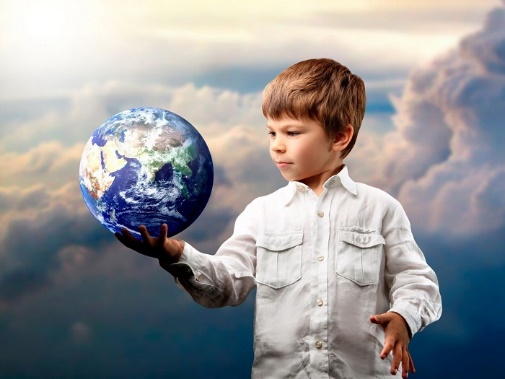 КАК СОВЛАДАТЬ СО СВОИМИ ЭМОЦИЯМИ